Opis przedmiotu zamówieniaOkreślenie przedmiotu zapytania: Zakup i dostawa mebli oraz dodatkowego wyposażenia pracownikom Regionalnej Dyrekcji Ochrony Środowiska w Białymstoku.Przedmiot zamówienia został podzielony na zadania. Wykonawca może złożyć ofertę na dowolną ilość zadań:Zadanie 1: regały do archiwumZamawiający zleca dostawę 25 szt. Dane techniczne regału archiwizacyjnego do archiwum zakładowego Regionalnej Dyrekcji Ochrony Środowiska w Białymstoku:Regał bez drzwiczek umożliwiające przechowywanie dokumentacji w teczkach formatu A4, sześć poziomów na dokumenty, poziom siódmy na szczycie regału – otwarty, na środku regału pionowy wspornik, plecy regału z płyty pilśniowej lub podobnej w kolorze zgodnym z kolorem regałuWymiary: szerokość 100 cm x wysokość 231 cm x głębokość 30 cm (plus nóżki wysokości ok. 2 cm). Szczegółowy projekt regału wraz ze zdjęciem poglądowym znajduje się 
w niniejszym Załączniku.Kolor regału – olchaMateriał – płyta wiórowa o grubości 18 mm okleinowanaMiejsce dostawy znajduje się na parterze budynku.Szczegółowe wymiary regału:                       Zdjęcie poglądowe regału (wzór):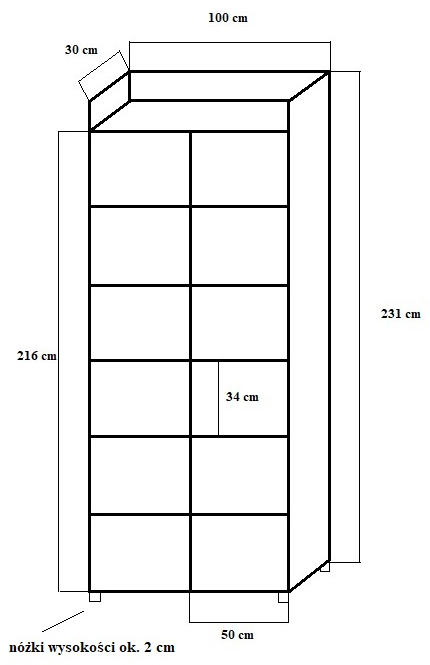 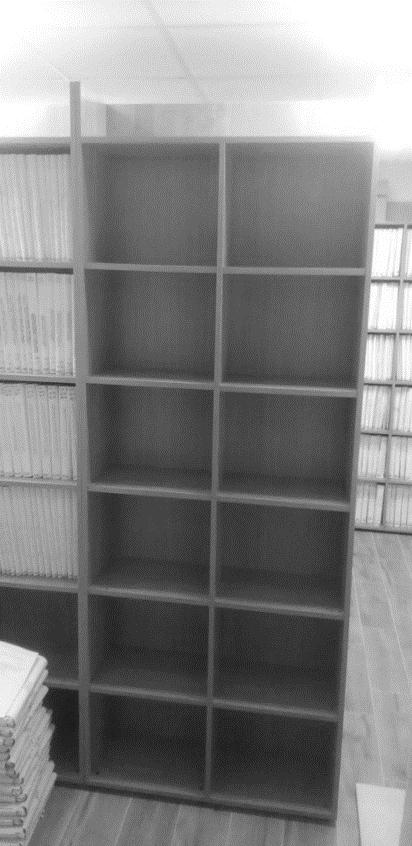 Zadanie 2: biurkaZamawiający zleca dostawę 2 szt. biurek ergonomicznych z regulowaną wysokością oraz 1 szt. biurka w kształcie lit. L -układ w lewą stronę.Dane techniczne biurek z regulowaną wysokością:Wymiary: wielkość blatu- 1600-1700 x 800-900 mm, o wysokości w przedziale 740 – min. 1200mm;Kolor blatu: dąb jasny; kolor stelaża: czarny;Regulacja elektryczna lub ręcznaMateriał: płyta wiórowa o grubości min.18 mm okleinowanaDo każdego biurka ma być dołączony kontenerek zamykany na klucz, składający się z 3 szufladMiejsce dostawy znajduje się na II piętrze budynku.Zdjęcie poglądowe regału (wzór):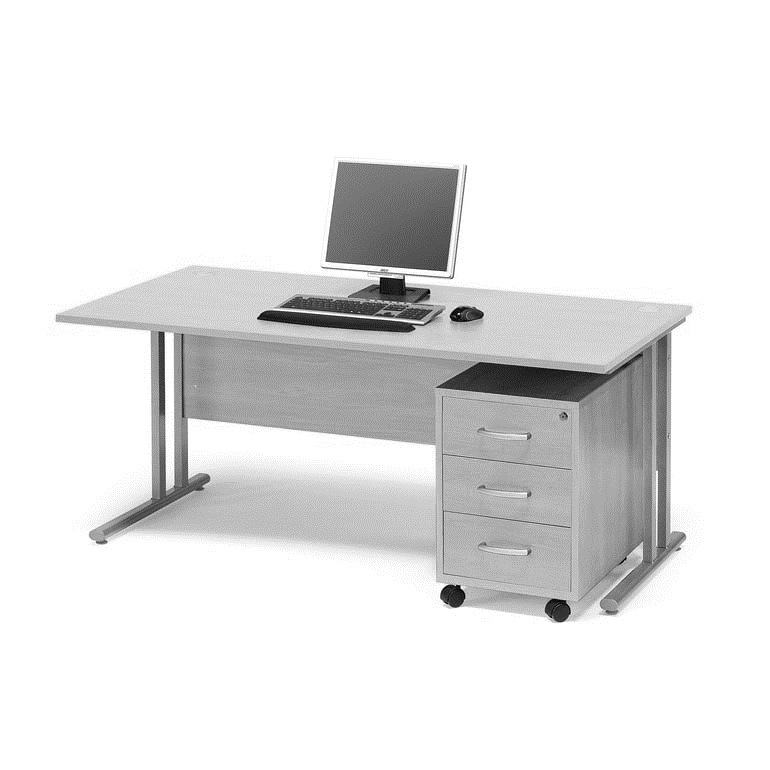 Dane techniczne biurka z układem L:Wymiary: 1600x1600, szerokość blatu roboczego 700-800mm, szerokość w obrębie szafki min.350mm;Kolor biurka: dąb jasny;Szafki zamykane na klucz po lewej stronie (możliwe szafki przesuwne lub otwierane klasycznie);Materiał: płyta wiórowa o grubości min.18 mm okleinowanaKontenerek zamykany na klucz, składający się z 3 szuflad;Miejsce dostawy znajduje się na II piętrze budynku.Zdjęcie poglądowe biurka z układem L (wzór):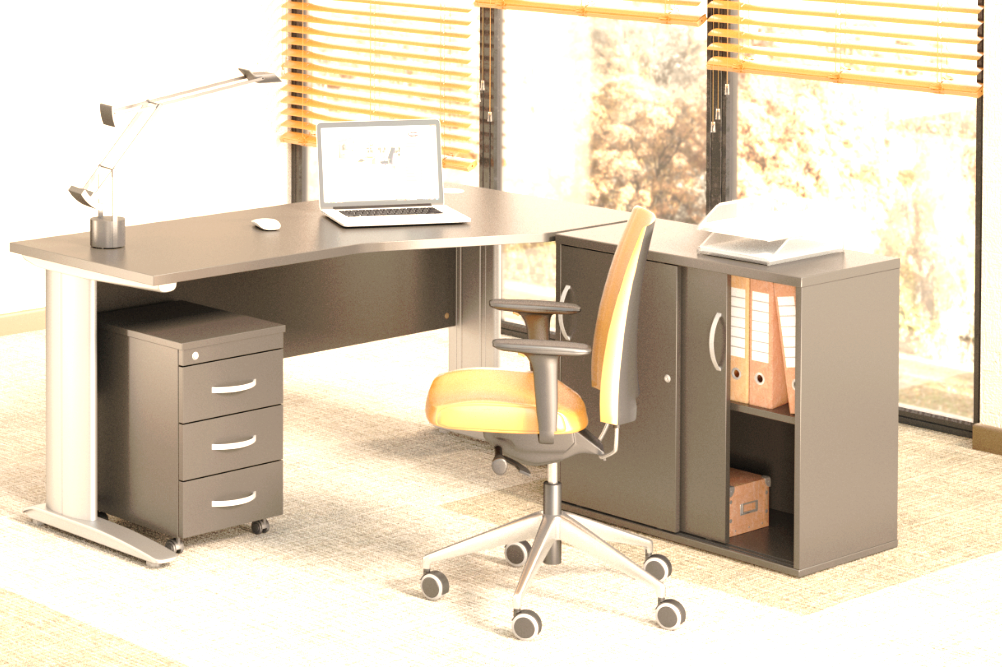 Zadanie 3: szafy zamykaneZamawiający zleca dostawę 4 szt. szaf aktowych zamykanych i 1 szt. szafki biurowej.Dane techniczne 2 szt. szaf:Wymiary: szerokość:900mm głębokość: 400mmwysokość: 2560mmKolor: dąb jasny;Szafy zamykane na klucz;Materiał: płyta wiórowa o grubości min.18 mm okleinowana, krawędzie zabezpieczone obrzeżem ABSMiejsce dostawy znajduje się na II piętrze budynku.Dane techniczne 1 szt. szafy:Wymiary: szerokość:600mm głębokość: 400mmwysokość: 2560mmKolor: dąb jasny;Szafa zamykana na klucz;Materiał: płyta wiórowa o grubości min.18 mm okleinowana, krawędzie zabezpieczone obrzeżem ABSMiejsce dostawy znajduje się na II piętrze budynku.Dane techniczne 1 szt. szafy:Wymiary: szerokość:800mm głębokość: 350mmwysokość: 2560mmKolor: calvados;Szafa zamykana na klucz;Materiał: płyta wiórowa o grubości min.18 mm okleinowana, krawędzie zabezpieczone obrzeżem ABSMiejsce dostawy znajduje się na parterze budynku, wąskie drzwi wejściowe.Dane techniczne 1 szt. szafki:Wymiary: szerokość:800mm głębokość: 350mmwysokość: 800mmdwie półki na segregatoryKolor: dąb jasny;Szafa zamykana na klucz;Materiał: płyta wiórowa o grubości min.18 mm okleinowana, krawędzie zabezpieczone obrzeżem ABSMiejsce dostawy znajduje się na II piętrze budynku.Zdjęcie poglądowe szafy i szafki (wzór):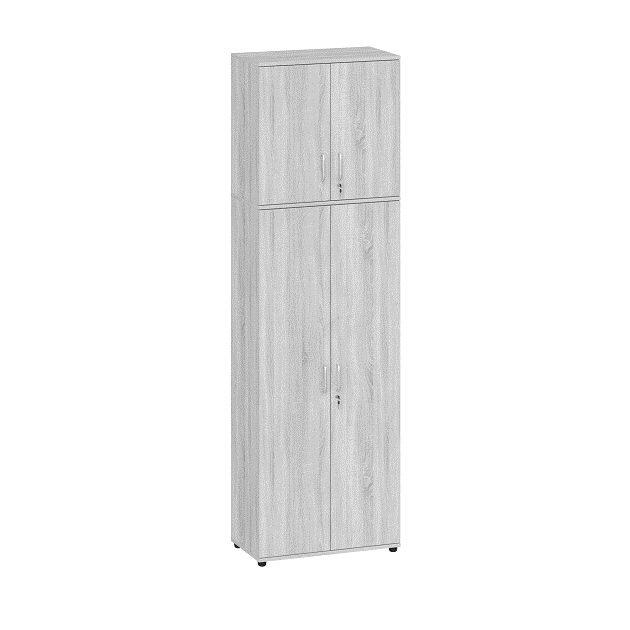 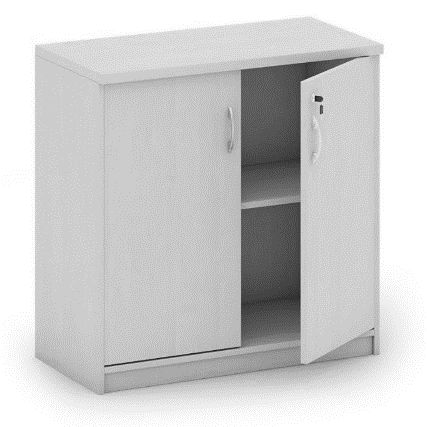 Zadanie 4: krzesła konferencyjneZamawiający zleca dostawę 5 szt. krzeseł konferencyjnych z podłokietnikami.Dane techniczne krzeseł:Wymiary: Szerokość siedziska: min.500mm głębokość: 430-500mmwysokość z oparciem: min. 850mmKolor: czarny;Podłokietniki stałe z nakładką (tworzywo lub obite materiałem)Materiał: tkanina obiciowa odporna na słońce, ścieranie i zabrudzenia, stelaż chromowany lub czarny, rura stalowa o średnicy min.25mmMaksymalne obciążenie  min.135 kgMiejsce dostawy znajduje się na II piętrze budynku.Zdjęcie poglądowe krzesła konferencyjnego (wzór):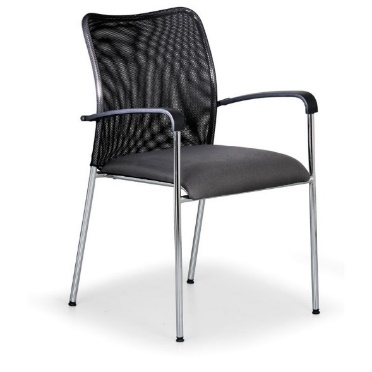 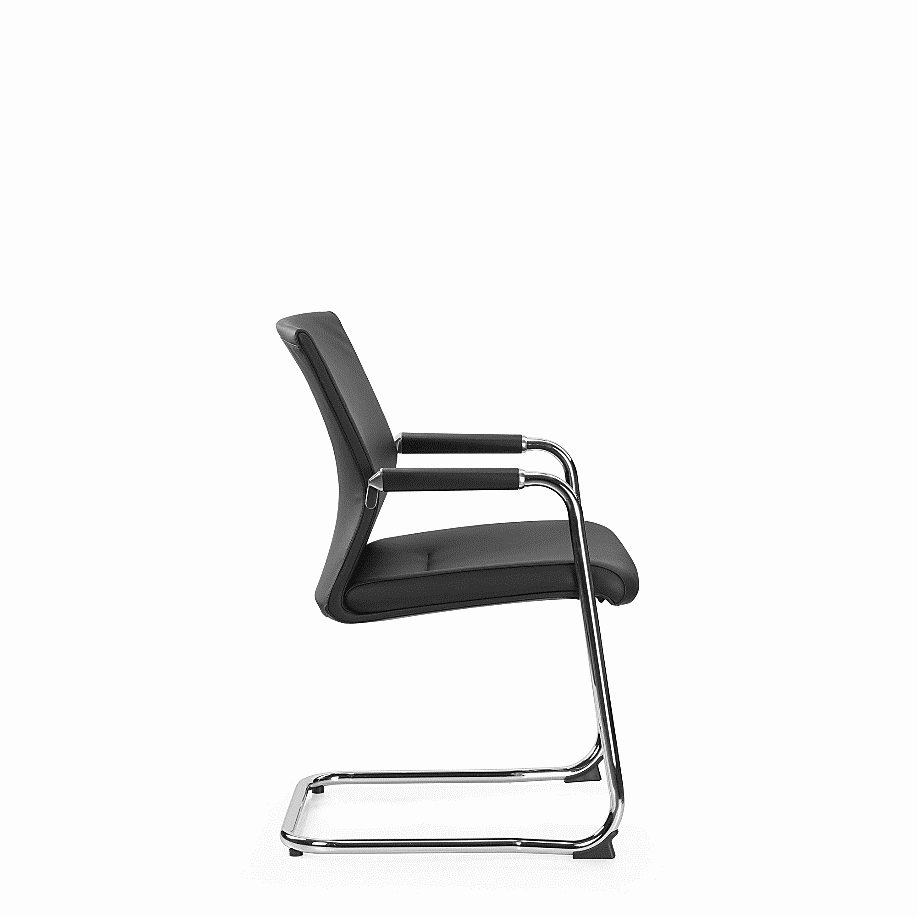  Zadanie 5: podstawki pod monitorZamawiający zleca dostawę podstawek pod monitor – 9 szt. prostokątnych i 2 szt. narożnychDane techniczne prostokątnych podstawek pod monitor:Wymiary: Szerokość: min.450mm, max.570mmgłębokość: min.230, max.260 mmwysokość: min.100, max.150mmKolor: jasny buk, jasny dąb, bambusMateriał: płyta, bambusPodstawka musi posiadać min. 1 szufladkę/półkę oraz miejsce na klawiaturęPodstawka musi być stabilnaZdjęcie poglądowe podstawka pod monitor (wzór):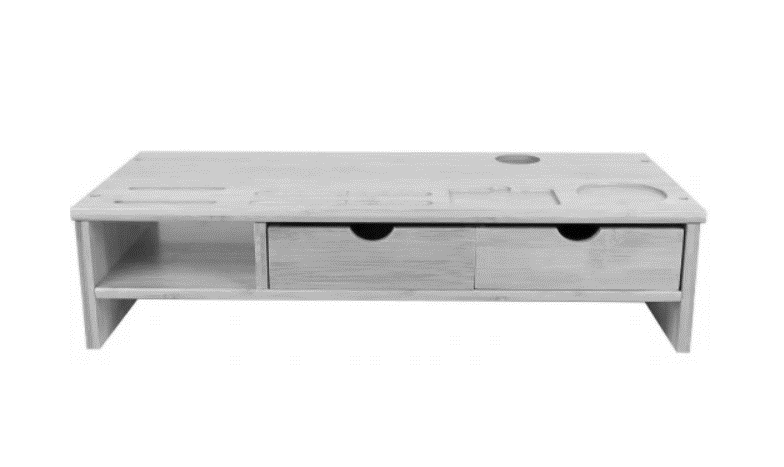 Dane techniczne narożnych podstawek pod monitor:Wymiary: Szerokość: min.350mm, max.400mmgłębokość: min.350, max.400 mmwysokość: min.100, max.150mmKolor: jasny buk, jasny dąb, bambusMateriał: płyta, bambusPodstawka musi być stabilnaZdjęcie poglądowe podstawka pod monitor (wzór):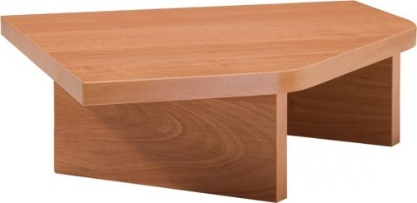 Wykonawca zobowiązany jest dostarczyć przedmiot zamówienia na własny koszt i ryzyko 
w miejsce wskazane przez Zamawiającego. Zamawiający wymaga, aby dostarczone meble były skręcone i ustawione przez Wykonawcę we wskazanych miejscach.